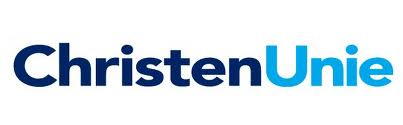 Voordracht kandidaat PS en WS 2015 Per kandidaat 1 formulier s.v.p.Let op : de voordracht moet uiterlijk 2 juni 2014 opgestuurd zijn naar mennevandijk@online.nl Ik wil de volgende kandidaat voordragen i.v.m. de verkiezingen van 18 maart 2015 voor:Provinciale Staten / Waterschap Noorderzijlvest / Waterschap Hunze en Aa’s **) doorstrepen of verwijderen wat niet van toepassing isIk draag voornoemd persoon voor namens: mijzelf / bestuur van kiesvereniging_________________*Ik zie de genoemde kandidaat: een actieve rol vervullen / als lijstduwer*Motivatie / opmerkingen:Plaats:							Datum:Naam:								Telefoonnummer:					E-mailadres:*) doorstrepen of verwijderen wat niet van toepassing isAanspreektitelDe heer / mevrouw *Voorna(a)m(en)RoepnaamAchternaamAdresPostcode/plaatsTelefoonnummerMobiel E-mailGeboortedatumGeboorteplaatsKerkelijke gezindteBeroepNevenfunctiesChristenUnie–lid sindsChristenUnie functies(RPF of GPV) in het verledenHuidige ChristenUnie functies (RPF of GPV) 